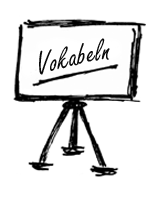 1/ WORTSCHATZ ZUM LERNENder/die Alleinerziehende (adj n) = single parentdie Angewohnheit (en) = habit(gut) mit jdm aus/kommen = to get on (well) withbesprechen = to discussdie Beziehung = relationshipin die Brüche gehen = to break updie Ehe = marriage
eifersüchtig - jealousdie Eigenschaft(en) = quality/characteristic
das Einzelkind = only childdas Familienmitglied(er) = family member
die Freiheit = freedom
der Freundeskreis(e) = circle of friendssich fühlen = to feeldie Großeltern = grandparentsgetrennt = separate(ly)heiraten = to marrykennen/lernen = to get to knowleibliche Eltern (pl) = birth parents
die Oma = grandma
der Opa = grandpadas Paar = couple
der Partner (-) = partner
die Scheidung = divorcesich scheiden lassen = to get divorced
sich Sorgen machen um = to be worried about
die Stabilität = stabilityder Stiefbruder (¨) = stepbrother
die Stiefschwester (n) = stepsistersich streiten = to argue
die Tante (n) = aunt
unerträglich = intolerabledas Verhältnis(se) = relationshipverheiratet = married
sich verlassen auf = to rely on
die Verlobung (en) = engagement
verständnisvoll - understandingder/die Verwandte (adj n) = relativesich (gut) mit jdm verstehen = to get along (well) with
die Witwe = widow
zu dritt = three (of us)
zusammen/bleiben = to stay together2/ ERGÄNZT DIE WÖRTER3/ FINDET DIE PHRASEN MIT ÄHNLICHEN BEDEUTUNGEN4/ WAS PASST ZUSAMMEN?5/ ÜBERSETZT, ORDNET, SCHREIBT IN DER TABELLE AUF:
to argue – engagement – to marry – only child – jealous  - stability – widow – freedom – to discuss – relationship – to feel – couple – marriage – to rely on6/ SCHREIBT EINEN ABSATZ ÜBER DEINE FAMILIE ODER DEINE IDEALE FAMILIE … verheiratet = married der Freundekreis = circle of friendsdas Einzelkind = only childdie Beziehung = relationshipdas Verhältnis = relationshipeifersüchtig = jealousDie Familienmitglieder = family membersG sich trauen lassender GroßvaterF das Verhältnisin die Brüche gehenD (gut) mit jemandem aus/kommen sich fühlen C empfinden sich (gut) mit jemandem verstehenE das Familienmitgliedder/die Verwandte B getrenntdie Beziehung A der Opaheiraten D unerträglicherVerhältnisC/B verheiratetePaareE sich verlassenElternA ein engesStiefvaterC leiblicheauf meine GroßelternG sich scheidenbleibenF zusammenlassenVerbenAdjektiveNomensich streiten
heiraten
besprechen
sich fühlen
sich verlassen aufeifersüchtig
Die Verlobung
das Einzelkind
die Stabilität
die Witwe
die Freiheit
die Beziehung/das Verhältnis
das Paar
die Ehe